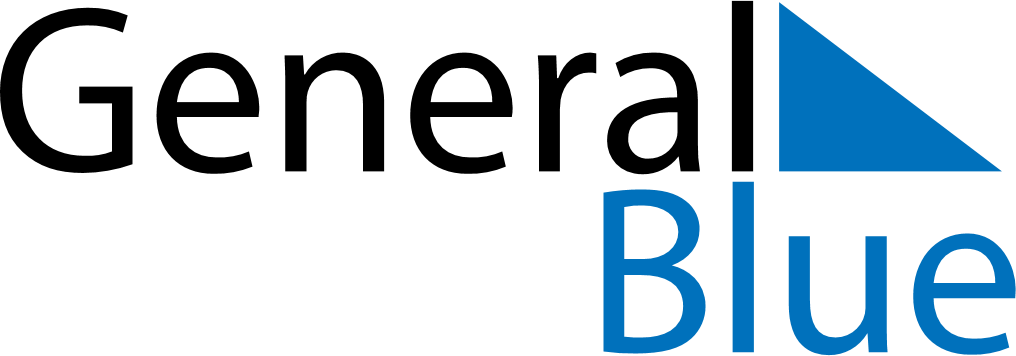 October 2030October 2030October 2030October 2030TanzaniaTanzaniaTanzaniaMondayTuesdayWednesdayThursdayFridaySaturdaySaturdaySunday123455678910111212131415161718191920Nyerere Day212223242526262728293031